Об утверждении Административного регламентапредоставления муниципальной услуги «Выдача разрешений на ввод в эксплуатацию объектов капитального строительства»Руководствуясь Федеральным законом от 27 июля 2010 года № 210-ФЗ «Об организации предоставления государственных и муниципальных услуг» (Собрание законодательства Российской Федерации, 2010, № 31, ст.4179) с изменениями на 21 июля 2014 года, постановлением Администрации Североуральского городского округа от 26.04.2012г. № 560 «Об утверждении порядка разработки и утверждения административных регламентов предоставления муниципальных услуг на территории Североуральского городского округа, порядка проведения экспертизы проектов административных регламентов предоставления муниципальных услуг на территории Североуральского городского округа» (газета «Наше слово», 2012, 18 мая, № 37) с изменениями на 22 июля 2013 годаП О С Т А Н О В Л Я Е Т:1. Утвердить Административный регламент предоставления муниципальной услуги «Выдача разрешений на ввод в эксплуатацию объектов капитального строительства» (прилагается).2. Признать утратившим силу постановление Главы Североуральского городского округа от 01.06.2010г. № 617 «Об утверждении Административного регламента исполнения Уполномоченным органом местного самоуправления «Комитет градостроительства, архитектуры и землепользования Североуральского городского округа» муниципальной функции по выдаче разрешений на ввод в эксплуатацию объектов капитального строительства».3. Опубликовать настоящее постановление в газете «Наше слово», на официальном сайте Администрации Североуральского городского округа. 4. Контроль за исполнением настоящего постановления возложить на первого заместителя Главы Администрации Североуральского городского округа Матюшенко В.П.Глава АдминистрацииСевероуральского городского округа					В.А. Ильиных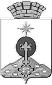 АДМИНИСТРАЦИЯ СЕВЕРОУРАЛЬСКОГО ГОРОДСКОГО ОКРУГАП О С Т А Н О В Л Е Н И ЕАДМИНИСТРАЦИЯ СЕВЕРОУРАЛЬСКОГО ГОРОДСКОГО ОКРУГАП О С Т А Н О В Л Е Н И Еот 13.10.2014г. № 1466г. Североуральскг. Североуральск